lMADONAS NOVADA PAŠVALDĪBA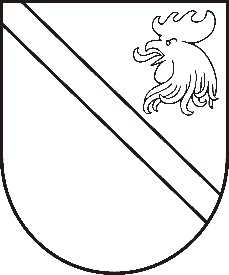 Reģ. Nr. 90000054572Saieta laukums 1, Madona, Madonas novads, LV-4801 t. 64860090, e-pasts: dome@madona.lv ___________________________________________________________________________MADONAS NOVADA PAŠVALDĪBAS DOMESLĒMUMSMadonā2019.gada 30.decembrī									       Nr.614									       (protokols Nr.25, 3.p.)Par lūgumu Zemkopības ministrijai Madonas novada pašvaldība (turpmāk – pašvaldība) saņēma biedrības “Ļaudonas makšķernieku klubs “Savieši”” (turpmāk – Biedrība) 12.10.2019. iesniegumu, kurā lūgts Sāvienas ezerā noņemt rūpniecisko zveju ar tīkliem. Biedrības arguments rūpnieciskās zvejas aizliegšanai ezerā ir tas, ka ezerā sarūk zivju skaits, it sevišķi, plēsīgās zivis.  Ar pašvaldības Zvejniecības un medību tiesību komisijas 01.11.2019. lēmumu tika nolemts ieteikt pašvaldības domei vērsties Zemkopības ministrijā ar lūgumu ierosināt grozījumus normatīvajos aktos par zvejas tiesību aizliegšanu Sāvienas ezerā.     	 Pilnībā aizliegt rūpniecisko zveju var, ja tiek veikti grozījumi Ministru Kabineta 02.05.2007. noteikumu Nr. 295 „Noteikumi par rūpniecisko zveju iekšējos ūdeņos” (turpmāk – Noteikumi Nr. 295), iekļaujot Sāvienas ezeru Noteikumu Nr. 295 29.4.apakšpunktā (nosaka, kuros ezeros aizliegts zvejot visu gadu). Noteikumus Nr. 295 ir izstrādājusi Zemkopības ministrija. Tāpēc varētu lūgt zemkopības ministriju ierosināt veikt attiecīgus grozījumu Noteikumos Nr. 295.      	Tāpat Zvejniecības likuma 16.panta pirmā daļa nosaka, ka, lai nodrošinātu zivju resursu saglabāšanu un aizsardzību, Zemkopības ministrija, pamatojoties uz Eiropas Savienības tiesību aktu prasībām, kā arī zinātniskajām vai Dabas aizsardzības pārvaldes rekomendācijām, pēc saskaņošanas ar Vides aizsardzības un reģionālās attīstības ministriju var noteikt zvejas, makšķerēšanas, vēžošanas un zemūdens medību tiesību izmantošanu regulējošus pasākumus uz konkrētu laiku, ierobežot vai pilnīgi apturēt šo tiesību izmantošanu atsevišķos ūdeņos vai to daļā un ierosināt, lai ūdeņos un tauvas joslā tiek pārtraukta tāda darbība, kas negatīvi ietekmē ūdeņu hidroloģisko režīmu, piesārņo ūdeņus vai tauvas joslu, maina ūdens līmeni ūdenstilpē vai rada citus zivju resursiem nelabvēlīgus apstākļus, kā arī noteikt zivju un vēžu ieguvi regulējošus un limitējošus pasākumus ūdeņos vai to daļā, kur tiek veikta zveja zivju atražošanas valsts iepirkuma vajadzībām.Pamatojoties uz likuma „Par pašvaldībām” 21.panta pirmās daļas 17.punktu, ņemot vērā 11.12.2019. Uzņēmējdarbības, teritoriālo un vides jautājumu komitejas atzinumu, atklāti balsojot: PAR – 13 (Agris Lungevičs, Ivars Miķelsons, Andrejs Ceļapīters, Andris Dombrovskis, Antra Gotlaufa, Artūrs Grandāns, Gunārs Ikaunieks, Valda Kļaviņa, Andris Sakne, Rihards Saulītis, Inese Strode, Aleksandrs Šrubs, Kaspars Udrass), PRET – NAV, ATTURAS – NAV, Madonas novada pašvaldības dome  NOLEMJ:Lūgt Zemkopības ministriju ierosināt veikt grozījumus Ministru Kabineta 02.05.2007. noteikumos Nr. 295 „Noteikumi par rūpniecisko zveju iekšējos ūdeņos”, ar kuru Sāvienas ezers tiktu iekļauts noteikumu 29.4.apakšpunktā, vai pieņemt lēmumu, ar kuru zvejas tiesības Sāvienas ezerā tiktu pilnībā apturētas.Domes priekšsēdētājs								          A.LungevičsPujats 64807321